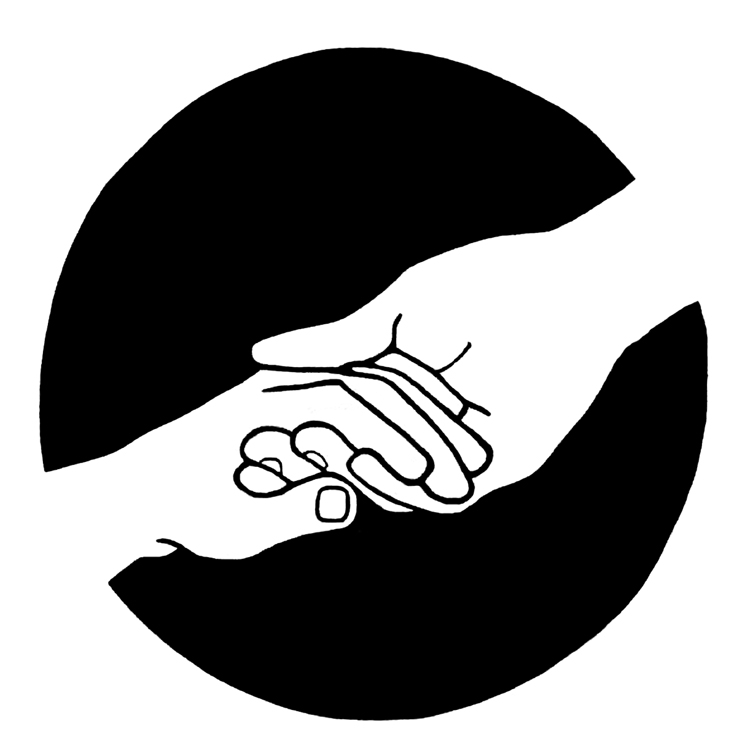 CAREGIVER REFFERAL AND CONSENT FORMPlease complete this form and email it to info@caregiversnetworkek.com
or call us at 1-250-489-0802Date of Referral:  __________________________Name of Caregiver: _____________________________________Phone: ______________________________	Email: ______________________________Referral from (Case Manager, Mental Health, Doctor, Self, Community agency etc.)______________________________________________________________Caregiver for (spouse, mother, father, friend, neighbour, etc.) ______________________________________________________________Diagnosis: _____________________________________________________Location of care recipient within the East Kootenay: ___________________________________Comments: ____________________________________________________________________Caregiver Consent to be contacted by the Caregivers Network for EK Seniors: _______________The Caregivers Network for East Kootenay Seniors supports family caregivers and offers:A Toll Free support and information line for Family Caregivers in the East KootenayCaregiver support groups in Creston, Kimberley, Cranbrook, Fernie, Invermere and Golden.Resources and Information related to Caregiving.  Caregivers Network for EK Seniors3205 Mt. Fisher Drive, Cranbrook, B.C. V1C 6K8Phone: 250 489-0802Email: info@caregiversnetworkek.com